St. Patrick’s N.S.Drumshanbo,Co. Leitrim.Roll No: 19423JExpulsion PolicyReviewed: September 2019Ratified: September 2019Full review: 2024St. Patrick’s National SchoolExpulsion PolicyExpulsion Policy:The Procedures for Expulsion of Pupils will follow the guidelines as outlined in Sections 10 and 12 of ‘Developing a Code of Behaviour – Guidelines for Schools,  produced by the National Educational Welfare Board’.Expulsion:For gross misbehaviour or reported instances of serious misbehaviour, expulsion may be considered.  The authority to expel a student is reserved for the Board of Management alone.  Expulsion of a student is a very serious step and every step will be taken to avoid expulsion, if possible, including:-Meeting with parents and student to find ways of helping the student to change their behaviour.Making sure the student understands the possible consequences of their behaviour if it should persist.Ensuring that all other possible options have been tried.Seeking the assistance of support agencies such as NEPS, HSE, CAMHS, NCSE, SESS.Grounds for Expulsion:-The decision to expel a pupil requires serious grounds such as:The students behaviour is a persistent cause of significant disruption to the teaching process of to the learning of others.The pupil’s continued presence in the school constitutes a real and significant threat to safety.The student is responsible for serious damage to property.Factors to be considered before Proposed Expulsion:-The nature and seriousness of the Behaviour.The context of the behaviourThe impact of the behaviourThe interventions tried to date.Whether expulsion is a proportionate responseThe possible impact of Expulsion(See NEWB Guidelines Section 12 p.82)Procedures:-The principles of fair procedures will apply when expulsion is being considered.  These principles are outlined in Section 10.3 and 10.4 of the NEWB Guidelines – Developing a Code of Behaviour which have been adopted as part of this policy.  The procedures will be carried out as follows:-A detailed investigation carried out under the direction of the Principal.A recommendation to the Board of Management by the Principal.Consideration by the Board of Management of the Principals’ recommendation and the holding of a hearing.Consultations arranged by Ed. Welfare Officer.Confirmation of the decision to expel.(See NEWB Guidelines Section 12 (p.83 – 86)The Right to Appeal:Parents will be informed that they have the right to appeal a decision to expel a student under Section 29 of the Ed. Act 1998.***************************************************************************Ratification of policy for St. Patrick’s NSMartin McGowan								23/09/2019Chairperson                                                                                                                       DateMáirín O’Keeffe								23/09/2019Principal                                                                                                                               Date 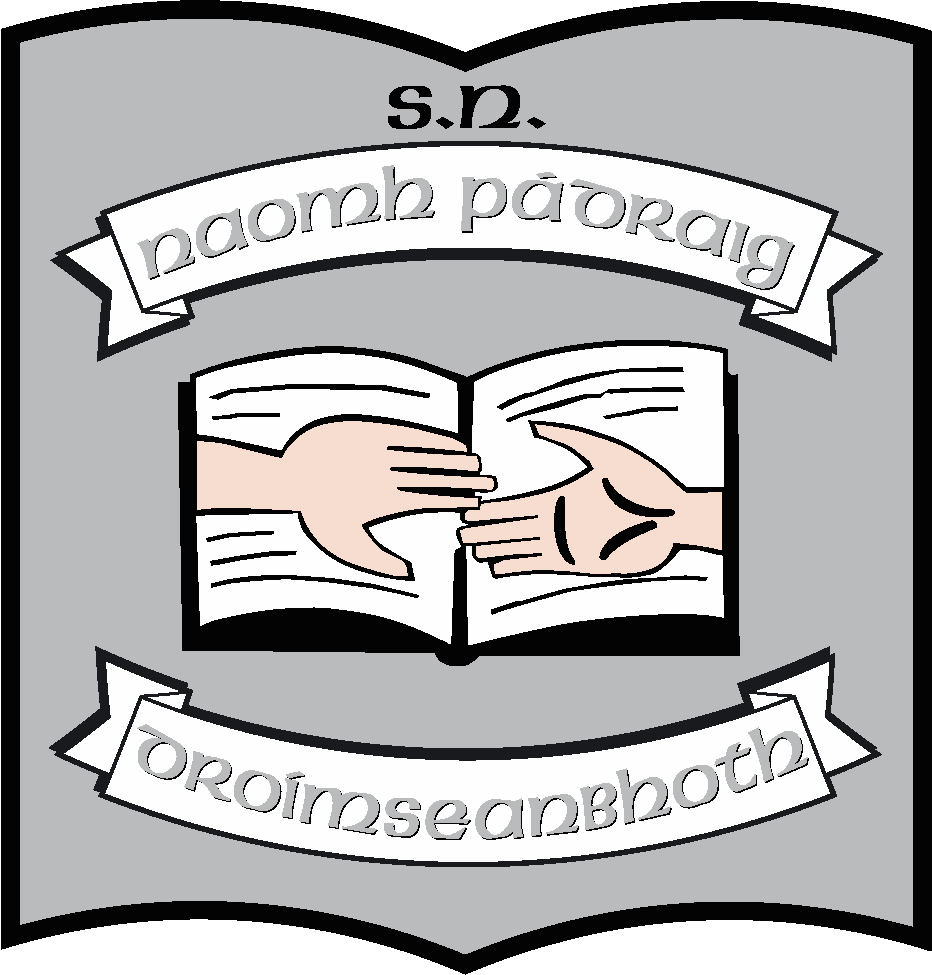 